                 Osnovna škola Matije Vlačića  Labin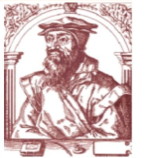  52220  L  A  B  I  N  - Zelenice  4 Tel.: 052 855-488 ; ravnatelj 854-328 e.mail : ured@os-mvlacica-labin.skole.hr         Klasa: 602-01/23-01/         Urbroj: 2163-4-9-23-         Labin, ________________________                                                               OŠ Matije Vlačića Labin                                                               n/r ravnatelja Juričić Edija, prof.Temeljem članka 27. Zakona o odgoju i obrazovanju u osnovnoj i srednjoj školi (NN br. 87/08,86/09, 92/10, 105/10, 90/11, 5/12, 16/12, 86/12, 94/13, 136/14, 152/14, 7/17, 68/18, 98/19, 64/20, 151/22)_________________________   ( ime i prezime roditelja/staratelja)_________________________   (adresa stanovanja)_________________________   (kontakt telefon)podnosim   ZAHTJEV ZA PRESTANAK POHAĐANJA IZBORNOG PREDMETA  u                     školskoj godini 2023./2024.Moje dijete _______________________________________  (ime  i prezime učenika i razred), u školskoj godini 2023./2024. neće pohađati izborni predmet iz ________________________(upisati predmet) iz razloga  ________________________________________________________________________________________________________________________________________________________________________________________________________.Srdačan pozdrav,                                                                              Vlastoručni potpis roditelja/staratelja:                                                                              ______________________________